令和４年４月２５日みなと幼稚園　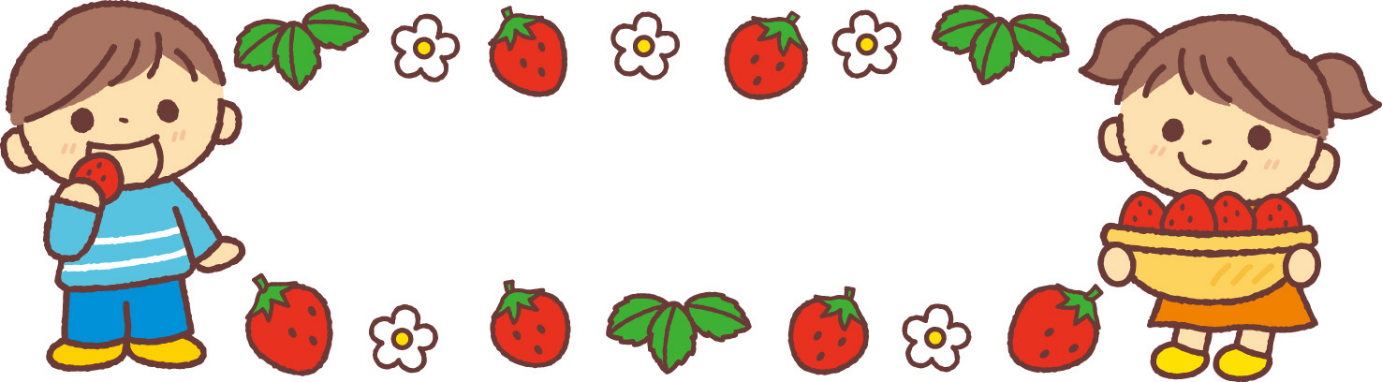 入園してから１か月が過ぎようとしています。不安と緊張でいっぱいだった子ども達も少しずつ園生活に慣れ、朝の泣き声が元気な挨拶の声に変わってきました。朝の元気な笑顔や挨拶は、一日の大きなエネルギーの素となります。進級した子どもたちは、すっかりお兄さんお姉さんの顔で、小さいお友達に優しくしてあげたり、先生のお手伝いをしようと張り切ったりしています。 外遊びが気持ちの良い季節。園庭を泳ぐ元気なこいのぼりに負けずにたくさん体を動かして遊びながら、友達との関わりを広げ、心も体もたくましく育って欲しいと思います。たくさんの自然の恵みの中、小さな草花にも目を向け、優しい気持ちを育てていければと願っています。また、５月はゴールデンウィークもあり、疲れも出てくる時期です。リズムを整え体調を崩さないようにご家庭でも健康管理にご配意願います。《ゴールデンウィーク中の新型コロナウィルス感染拡大防止について》制限緩和によりゴールデンウィークは人の移動が活発化することが予想されます。市内の感染者については、やや減少の傾向にありますが、子どもたちの多くは、ワクチン未接種のため、若年層への感染は続いています。　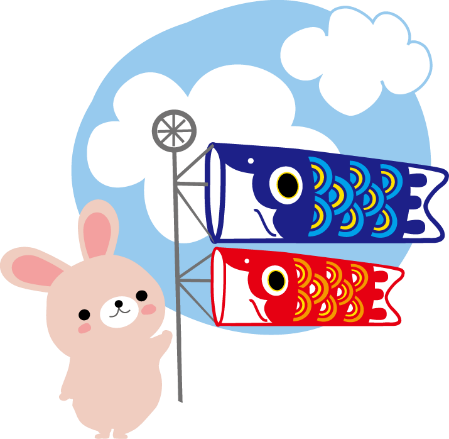 お子様やご家族を新型コロナウィルス感染症から守るためにも、地域への感染拡大を防ぐためにも、移動・往来、帰省に際しては、感染防止策を徹底してくださるようお願いいたします。＊外出の際は３密を避ける。＊手指消毒やマスク着用の徹底、大声を避ける、十分な換気を行  う、対人距離を確保する等基本的な感染防止対策の徹底をする。＊会食する場合には、感染リスクを下げながら楽しむ工夫をする。つぼみ教室のご案内　みなと幼稚園では、５月９日より未就園児を対象に、同年齢のお友達と遊び、集団生活の場である幼稚園に慣れていただく機会“つぼみ教室”を開催します。幼稚園の職員と一緒に楽しみながら、お子様の成長を感じられる遊びが体験できます。また、子育て真最中の保護者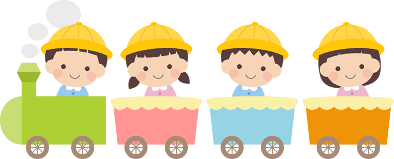 の方の情報交換や悩みの共有などの交流の場になっていただけたらと思っております。ご友人やお知り合いに対象児を持たれる方がいらっしゃいましたら、ぜひ、お声がけいただけましたらと思います♪５月の行事予定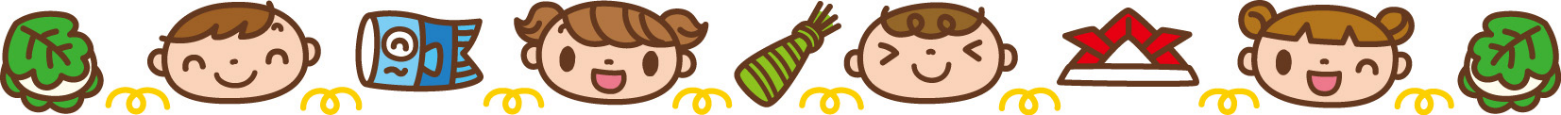 日曜予　　　　　　　　　定予　　　　　　　　　定１日２月３火憲法記念日４水みどりの日５木こどもの日６金森の幼稚園（年長）７土８日９月つぼみ教室10：00～11：00未就園児の教室です。お友達を誘ってぜひご参加ください。10火体育指導日11水英語指導日12木身体測定（年長・年中）13金森の幼稚園（年中）身体測定（年少・ひよこ）14土15日16月わらべ歌遊び（年長・ひよこ）、保護者参観17火体育指導日18水英語指導日※半日保育になります。19木わらべ歌遊び（年中・年少）20金避難訓練（地震）21土22日23月つぼみ教室、内科検診13：00～洋服、下着類の記名をお願いします。24火体育指導日：園外保育（年長）25水英語指導日26木森の幼稚園（年少）27金誕生会28土29日30月交通安全指導31火体育指導日：園外保育（年中・年少）